Bewegingsstoornissen“Deep Brain Stimulation” Praktische en theoretische basiskennis voor neuroloog en verpleegkundige Datum:  Donderdag 27 juni 2019 Locatie:   De Agnietenberg, Haersterveerweg 23, 8034PJ Zwolle	 AGENDA 	 	 Sprekers en organisatieProf. dr. Teus van LaarNeuroloog - UMC GroningenElien SteendamBewegingswetenschapper / PA - UMC GroningenDr. Marleen TjepkemaTechnisch Geneeskundige – Medisch Spectrum Twente, EnschedeDr. Jeroen van Vugt Neuroloog – Medisch Spectrum Twente, Enschede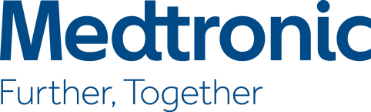 13.00 uur Ontvangst met broodjes13.30 uur Welkom en introductie door voorzitterDr. Jeroen van VugtDeel 1: Pre-operatieve managementDeel 1: Pre-operatieve managementDeel 1: Pre-operatieve management13.35 uur Indicatiestelling en patiënten selectie Dr. Jeroen van Vugt 14.00 uur Operatiekeuzes: DBS vs. lesie en target keuze Prof. Dr. Teus van Laar14.30 uur Organisatie, patiënteducatie en verwachtingsmanagement Drs. Elien Steendam, PA14.45 uur Pauze Deel 2: Postoperatieve managementDeel 2: Postoperatieve managementDeel 2: Postoperatieve management15.00 uur Basisprincipes werking DBS systeem Dr. Marleen Tjepkema15.30 uur Basisprincipes programmeren DBS systeemDrs. Elien Steendam, PA16.00 uurHands on: Patient programmer & Clinician programmer Opdrachten in 4-5 kleine groepjes17.00 uur Casuïstiek 1* aanpassen instellingen en/of medicatie* trouble shooting   Ntb18.00 uur                              Einde